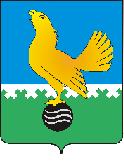 МУНИЦИПАЛЬНОЕ  ОБРАЗОВАНИЕгородской округ  Пыть-ЯхХанты-Мансийского автономного округа-ЮгрыАДМИНИСТРАЦИЯ ГОРОДАП О С Т А Н О В Л Е Н И ЕО внесении изменений впостановление администрации города от 13.12.2022 №568-па«Об утверждении муниципальной программы «Содержание городских территорий, озеленение и благоустройствов городе Пыть-Яхе»В соответствии с Федеральным законом от 06.10.2003 № 131-ФЗ «Об общих принципах организации местного самоуправления в Российской Федерации», статьей 179 Бюджетного кодекса Российской Федерации, Правилами благоустройства городского округа Пыть-Ях, утвержденными решением Думы города от 28.08.2019 №263, постановлением администрации города от 30.09.2021 №453-па  «О порядке разработки и  реализации муниципальных программ города Пыть-Яха, внести в  постановление администрации  города от 13.12.2022 №568-па«Об утверждении муниципальной  программы  «Содержание городских территорий, озеленение и благоустройство в городе Пыть-Яхе» следующие изменения:В приложении к постановлению:1.1. 	Пункт 4 раздела «Целевые показатели муниципальной программы» Паспорта муниципальной программы изложить в следующей редакции:1.2. Раздел «Ответственный исполнитель/ соисполнитель» пункта 4 приложения № 1 «Распределение финансовых ресурсов муниципальной программы (по годам)» изложить в следующей редакции: «Управление по жилищно-коммунальному комплексу, транспорту и дорогам администрации города Пыть-Яха/ Управление архитектуры и градостроительства/ МКУ «Управление капитального строительства города Пыть-Яха»  /Управление по внутренней политике».	2.	Отделу по внутренней политике, связям с общественными организациями и СМИ управления по внутренней политике (О.В. Кулиш) опубликовать постановление в печатном средстве массовой информации «Официальный вестник» и дополнительно направить для размещения в сетевом издании в информационно-телекоммуникационной сети «Интернет» - pyt-yahinform.ru.  3.  	Отделу по обеспечению информационной безопасности                                       (А.А. Мерзляков) разместить постановление на официальном сайте администрации города в сети Интернет.  4. 	Настоящее постановление вступает в силу после его официального опубликования. 5.  	Контроль за выполнением постановления возложить на заместителя главы города (направление деятельности жилищно-коммунальный комплекс).Глава города Пыть-Яха						       А.Н. Морозов4Количество выполненных мероприятий по обустройству мест массового отдыха жителей (праздничное, новогоднее оформление территорий), ежегодно, ед. Федеральный закон от 06.10.2003 № 131-ФЗ "Об общих принципах организации местного самоуправления в Российской Федерации" 4888888Управление по жилищно-коммунальному комплексу, транспорту и дорогам администрации города Пыть-Яха/ Управление архитектуры и градостроительства/ МКУ «Управление капитального строительства города Пыть-Яха» /Управление по внутренней политике